This form must be completed and sent to the relevant regional office of the Department of Education and Training when a serious incident involving a child being cared for or educated by the service has occurred (section 29C and regulation 90(2)).The contact details for Regional Offices can be found at www.education.vic.gov.auNotification of a serious incident (select): 	Death of a child while being cared for or educated by the service.Injury or trauma to a child requiring the attention of a registered medical practitioner or admission to a hospital. A child appears to be missing or otherwise cannot be accounted for.A child appears to have been taken or removed from the service. Any incident requiring attendance by emergency services.Reporting requirementsThe prescribed manner for notifying the Secretary or delegate is by telephone within 24 hours of the incident followed by written notification as soon as practicable.Service details 	1.	Name of Proprietor:	Licence ID:Notifier details 	Name:Phone number (if not an employee of the service):The notifier is the:	Licensee	Primary nominee	Nominee	Other employeeOther (specify)Notification details 	When did the serious incident occur?Date:	/	/	Time:	am / pmWhen was the department notified of the serious incident by telephone? Date:		/	/	Time:	am / pmName of the person who made the notification:	……………………………………………………..Name of the person you spoke to (if known):	………………………………………………………………..Privacy The Secretary to the Department of Education and Training is committed to responsible and fair handling of personal information, consistent with the Information Privacy Act 2001 (Vic), the Health Records Act 2001 (Vic) and other statutory obligations including obligations under the Children’s Services Act 1996 (Vic). The Department of Education and Training may need to disclose your personal information to other State and Commonwealth agencies to check or confirm the information you have provided. You can request access to or update your personal information by contacting us. Our information privacy policy is available at www.education.vic.gov.au.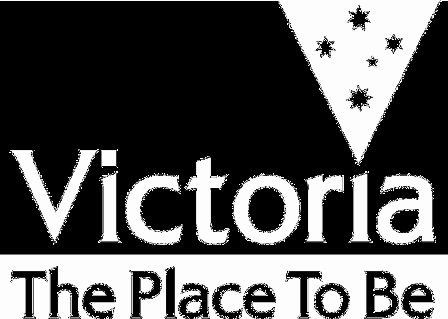 Details of the serious incident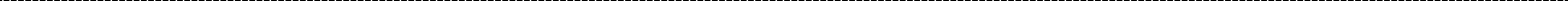 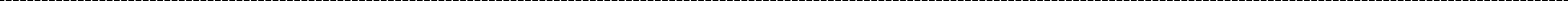 Has the service made any changes as of result of the serious incident (if more space is required, please attach an additional clearly labeled page)Details of any children involved 	If more space is required, please attach an additional clearly labeled page.Family Name:What was the child doing at the time?Was any child harmed in any way? (please provide details)Please indicate where the child was injured (if applicable): 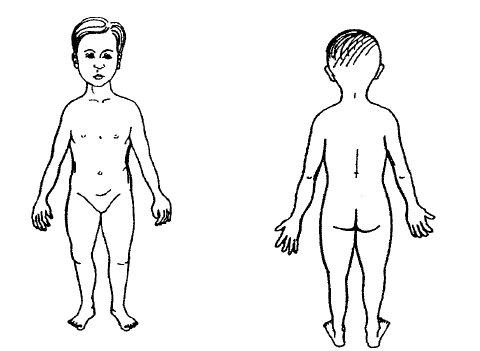 What actions were taken by the service?Applied first aid (provide details)If the child appeared to be missing or otherwise could not be accounted for:If the child appeared to have been taken or removed from the service:Who found the child?Is the child still attending the service?	Yes	No (if no, date child withdrawn and why)	/	/Numbers of children present 	How many children were present in the area where the incident occurred? Under 3 Years:	Over 3 years:How many children were present in total at the service at the time?Under 3 Years:	Over 3 years:Staffing details 	What are the name(s) of any persons* present who observed, or were involved in, the incident? (please indicate which staff member(s) had first aid training).*For the purpose of this question, persons includes staff members, family day carers, volunteers and any other person who observed the incident.What were the staff member(s) who observed, or were involved in, the incident doing at the time?What are the names and qualifications of the staff members present at the service at the time? (you may attach a copy of the staff roster).Total number of staff members:	Of these how many are qualified*:*for the purposes of this question qualified means a teaching staff member or a staff member that has successfully completed a 2 year full time, or part time equivalent, post secondary early childhood qualification or for OSHC, a post secondary child care or youth recreation qualification approved by the SecretaryEquipment 	Details of any products/structures/equipment involvedDate of the last equipment maintenance check you conducted (if equipment involved):	/	/Draw a plan indicating where the serious incident occurred and where the staff member(s) were positioned.Declaration and signature 	I declare/certify that:the information in this serious incident notification and any attachments are true and correctThe following people can sign this form:The owner of the serviceThe licensee representativeThe primary nomineeSignature	Printed name	Position	DateXDET Office use only:Received by:	Received:	/	/Was the notification to the Department within the prescribed timelines	Yes	No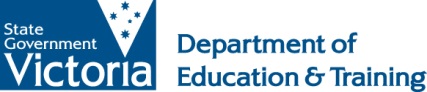 Serious incident notification  Children’s’ Services Act 1996, Children’s Services Regulations 20092.Name of Service:3.Address:Postcode:4.Name of contact person:Phone number:5.Email address:Called emergency servicesTime:am / pmpolicefire brigadeambulanceCalled parentsOther (provide details)Time:Time:am / pmam / pmWhat time did staff notice the child was missing?Time:am / pmWhat time was the child found?Time:am / pmWhere was the child?Who found the child?What time did staff notice the child was missing?Time:am / pmWhat time was the child found?Time:am / pmWhere was the child?NameQualification/s